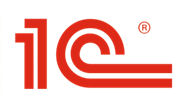 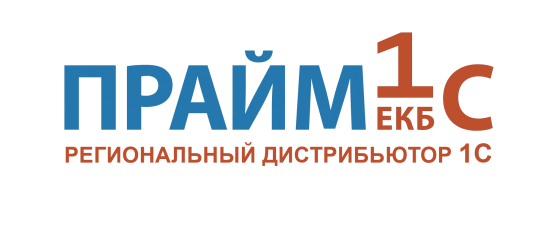 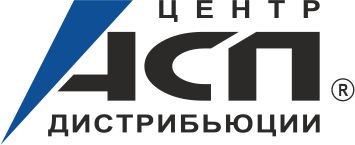 Уральская научно-практическая конференция"Применение технологий "1С" в сфере образования"22 марта 2018 года, г. ЕкатеринбургЦель конференции:Продемонстрировать современные возможности автоматизации учебного процесса, которые в конечном итоге повышают эффективность работы образовательного учреждения, и рассказать о возможностях сотрудничества с Фирмой «1С» и её партнерами в регионе.Направления работы конференции:Организация сотрудничества фирмы "1С" и партнерской сети с образовательными организациями, использование программ "1С" в учебном процессе.Эффективные механизмы поиска и поддержки талантливых детей и молодежи для работы в сфере информационных технологий.Инновационные методы подготовки и переподготовки кадров для высокотехнологичных рабочих мест, создаваемых на базе решений "1С".Студенческие 1С:Соревнования – поддержка талантливой молодежи для дальнейшей работы в сфере ИТ-технологийВ рамках конференции не только деловое общение в формате докладов, но и неформальные беседы с коллегами,  представителями фирмы "1С" и ее партнерами в рамках кофе-брейков.К участию в конференции приглашаются:Представители государственных и негосударственных учреждений высшего, среднего и начального профессионального образования: администрация, преподаватели, сотрудники, занимающиеся вопросами автоматизации деятельности учебного заведения или его подразделений;аспиранты, магистранты, студенты;Представители органов управления образованием;Администрация и сотрудники образовательных учреждений;Представители и сотрудники институтов повышения квалификации педагогических кадров;Представители Центров сертифицированного обучения (ЦСО);Организаторы конференции:Фирма "1С",Региональные 1С:Дистрибьюторы «Прайм Регион» и «АСП»,УрГЭУДата проведения: 22 марта 2018Начало конференции в 09.30, регистрация с 09.00.Место проведения: УрГЭУ, г. Екатеринбург, ул. 8 Марта, д. 62, ауд. 152Участие БЕСПЛАТНОЕРегистрация ОБЯЗАТЕЛЬНА – до 20 марта 2018 (необходимо отправить заявку на эл.почту fran@prime-1c.ru)Каждому зарегистрированному участнику выдается Именное Свидетельство об участии в работе конференции. Для участия в конференции необходимо отправить заполненную форму на эл. почту: fran@prime-1c.ru с пометкой ЗАЯВКА НА УЧАСТИЕ В КОНФЕРЕНЦИИ.Участники конференции могут выступить с докладом (до 10 мин), принять участие в обсуждении проблем в рамках тематики конференции.Тезисы докладов необходимо направить на эл.почту fran@prime-1c.ru до 28.02.18.Для участия в конференции необходимо подать заявку здесь или прислать заполненную форму на эл. почту: fran@prime-1c.ru с пометкой ЗАЯВКА НА УЧАСТИЕ В КОНФЕРЕНЦИИ.Контактное лицо: Екатерина Капранова, менеджер по развитию ООО «Прайм Регион» Контактный телефон: (343) 344-32-64, доб. 108Заявка на участие в научно-практической конференции"Новые информационные технологии в образовании"(заполняется на каждого участника)срок подачи - до 20 марта 2018!1. Ф.И.О. участника_________________________________________________________2. Ученая степень, звание ___________________________________________________3. Должность с указанием подразделения_______________________________________4. Название учебного заведения / организации__________________________________5. Город __________________________________________________________________6. Телефон _______________________________________________________________7. E-Mail _________________________________________________________________